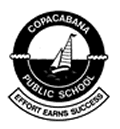 ICT Capabilities 
Geography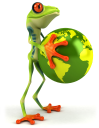 NSW Syllabus for the Australian CurriculumEarly Stage 1 Content StrandICT StrandICT Activities Locate familiar and local places on mapsPeople Live In PlacesInvestigating